Supplemental Figure 1Maternal feeding practices across perceived weight status categories at 4 and 7 years of age. 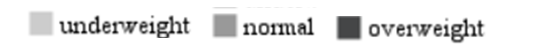 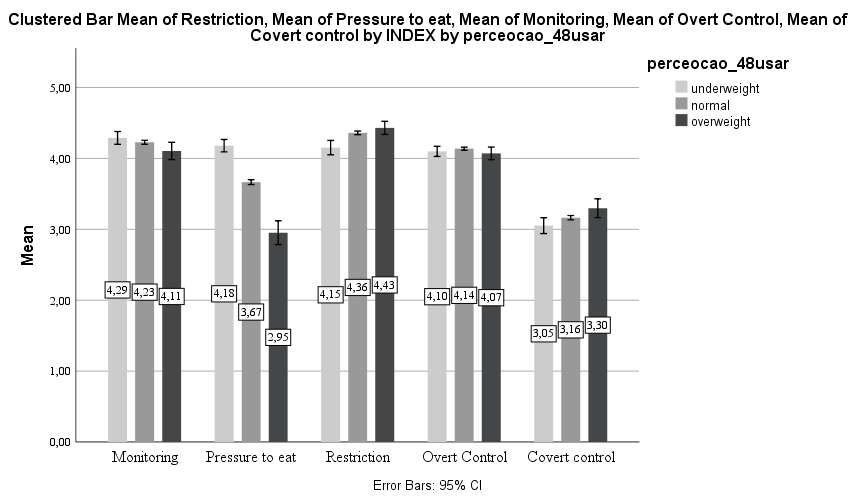 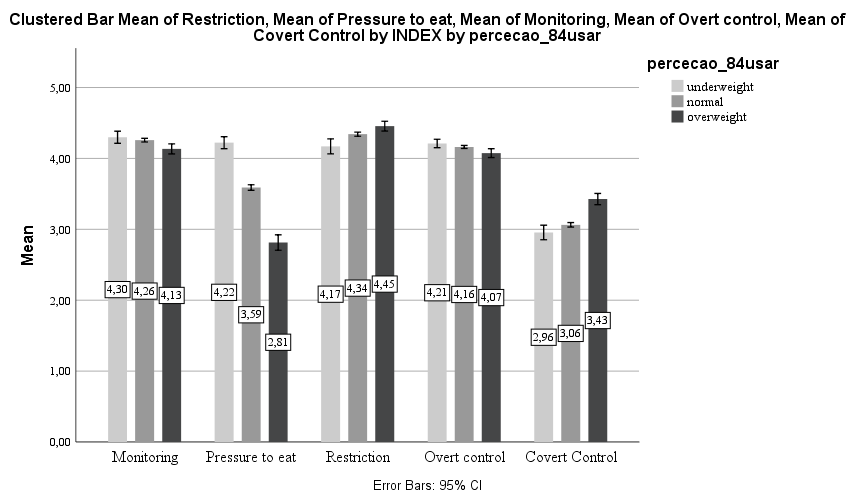 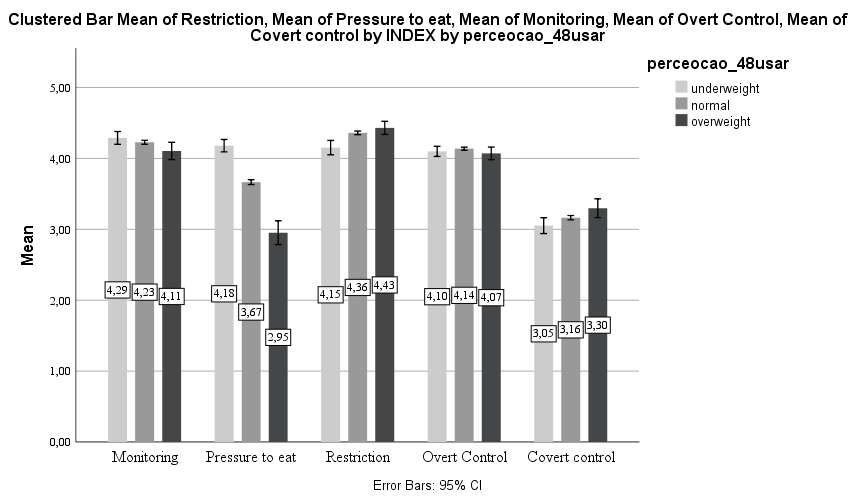 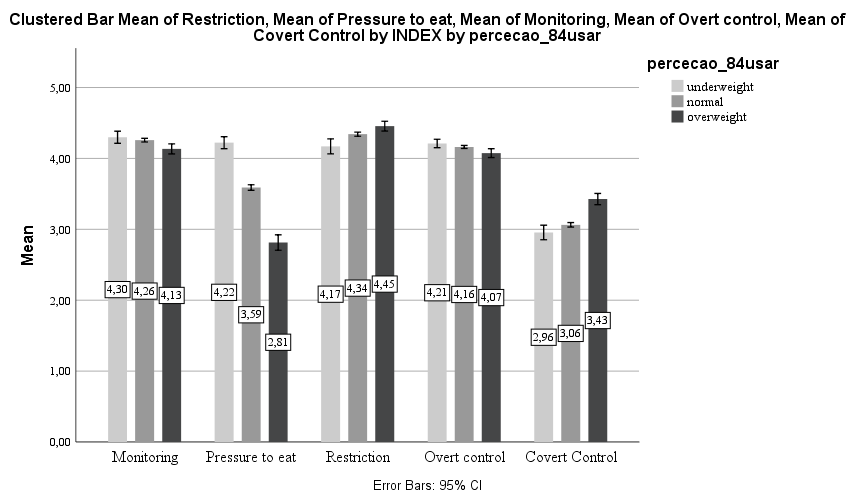 Values are means with their standard errors represented by vertical bars. The comparison of mean scores of feeding practices across perceived weight categories was performed using the ANOVA (analysis of variance).  F (2,3230). * P> 0.05 for overall differences. Values with different letters are significantly different from each other (Bonferroni). Supplemental Figure 2Maternal feeding practices across concern about weight categories at 4 and 7 years of age. 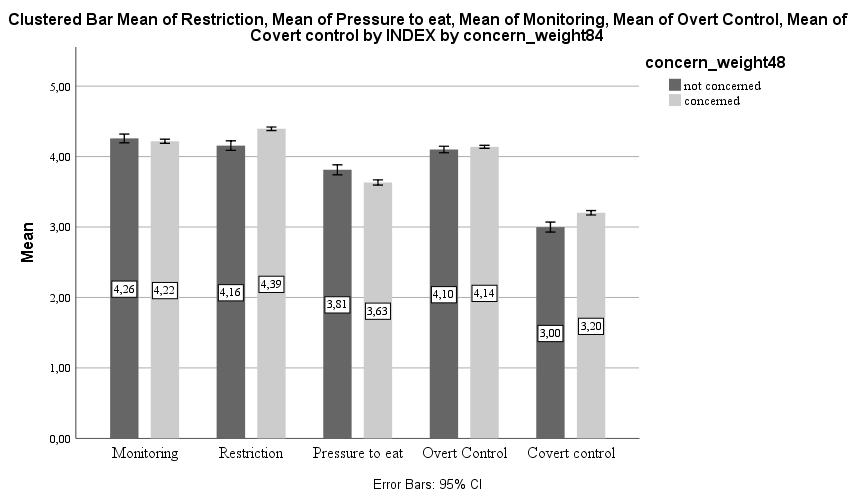 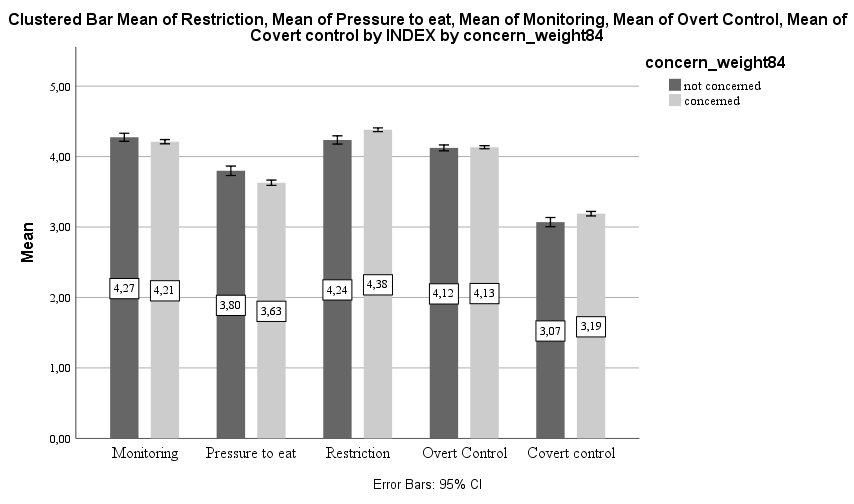 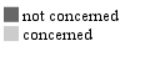 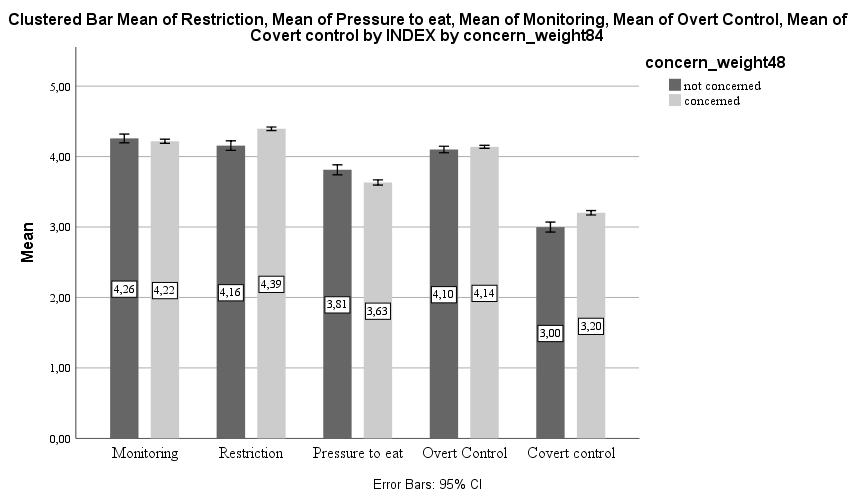 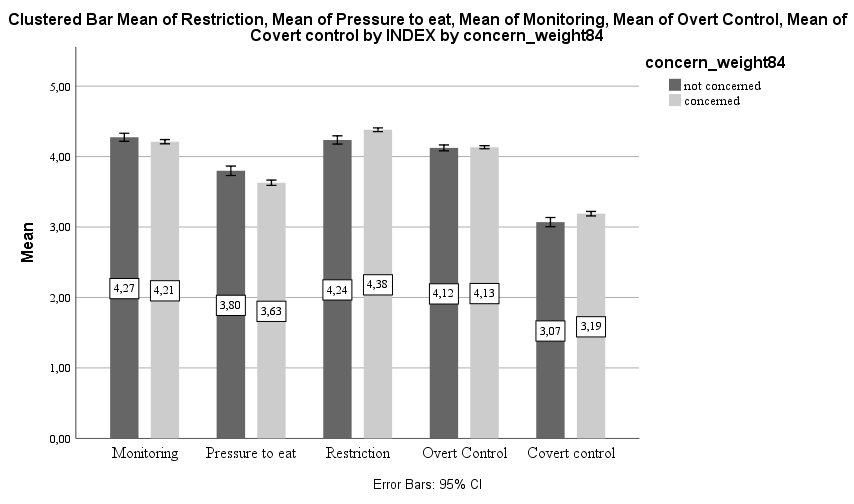 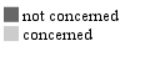 Values are means with their standard errors represented by vertical bars. The comparison of mean scores of feeding practices between not concerned and concerned was performed using a t-test.  F (2,3231). * P> 0.05 for overall differences. Supplemental Figure 3Maternal feeding practices mean scores across dissatisfaction with child weight categories at 4 and 7 years of age. 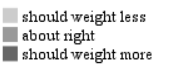 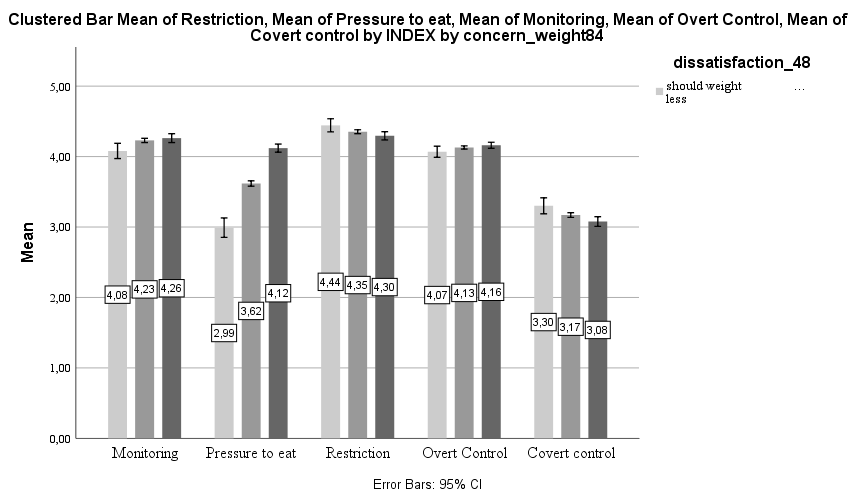 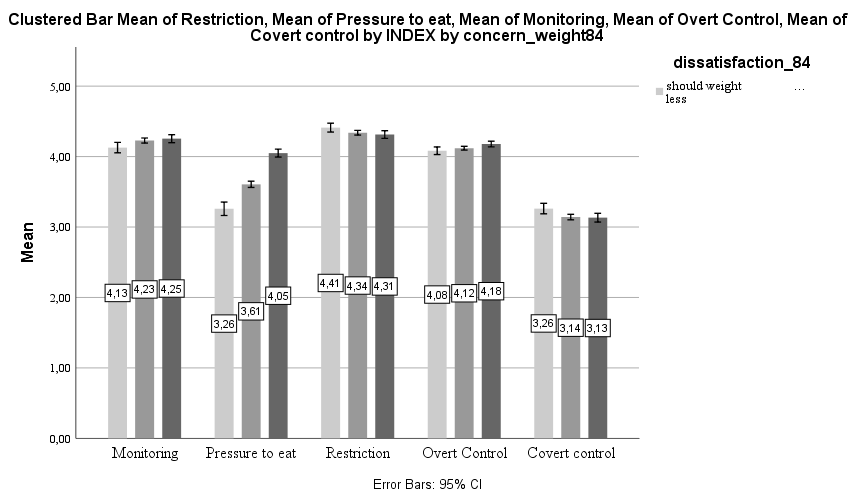 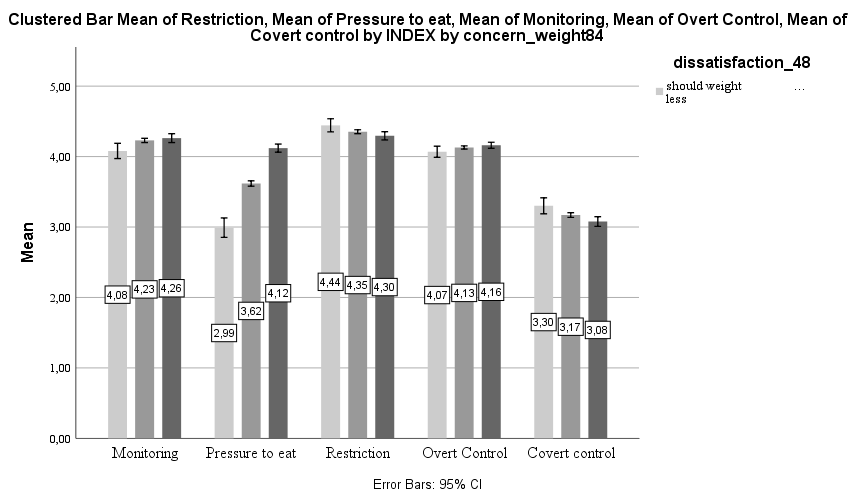 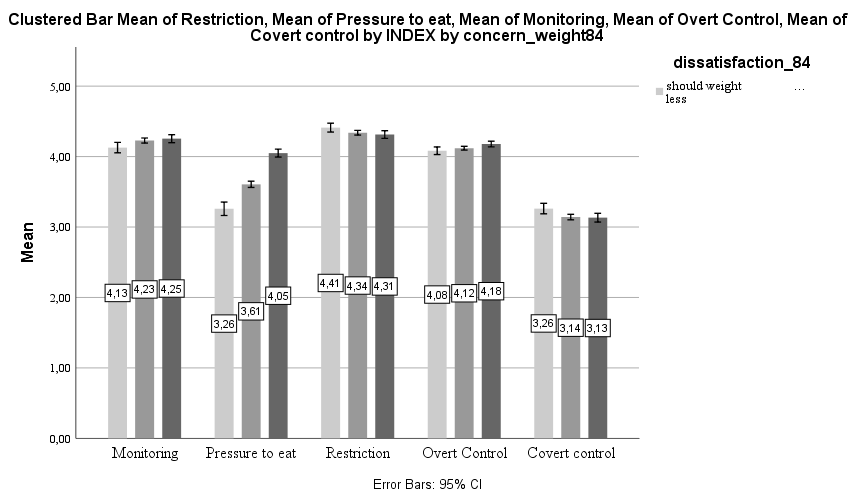 Values are means, with their standard errors represented by vertical bars. The comparison of mean scores of feeding practices across dissatisfactions with weight gain was performed using the ANOVA (analysis of variance).  F (2,3230). * P> 0.05 for overall differences. Values with different letters are significantly different from each other (Bonferroni).